TARP Progress Note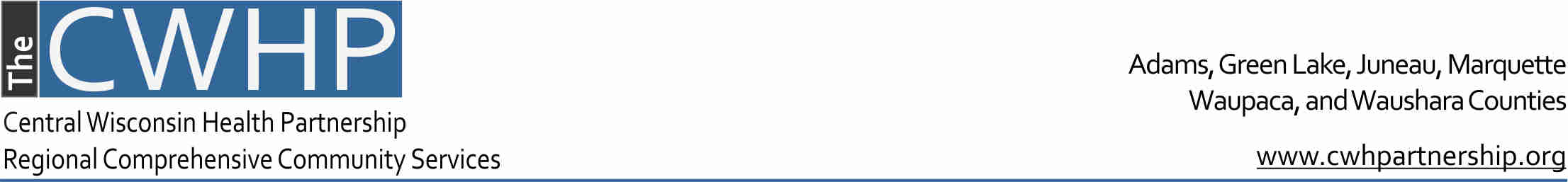 Treatment Goal(s) Addressed: (must match current Recovery Plan)Activity / Assessment: Response / Progress: (describe the consumer’s response to/participation in the service/activity)Plan: (describe the plan for the next meeting or next step in services/the intervention)Date of Service:Consumer Name:Type of Contact: Face to face   Phone with consumer (billable only by Service Facilitator) Collateral contact (billable only by Service Facilitator) Other (specify):       Face to face   Phone with consumer (billable only by Service Facilitator) Collateral contact (billable only by Service Facilitator) Other (specify):       Face to face   Phone with consumer (billable only by Service Facilitator) Collateral contact (billable only by Service Facilitator) Other (specify):       Face to face   Phone with consumer (billable only by Service Facilitator) Collateral contact (billable only by Service Facilitator) Other (specify):       Face to face   Phone with consumer (billable only by Service Facilitator) Collateral contact (billable only by Service Facilitator) Other (specify):       Face to face   Phone with consumer (billable only by Service Facilitator) Collateral contact (billable only by Service Facilitator) Other (specify):       Face to face   Phone with consumer (billable only by Service Facilitator) Collateral contact (billable only by Service Facilitator) Other (specify):      Place of Service:Contact Time:       Include only face-to-face service delivery time.  If you went under or over your authorized service time, please note the reason in the “Activity” section        Include only face-to-face service delivery time.  If you went under or over your authorized service time, please note the reason in the “Activity” section        Include only face-to-face service delivery time.  If you went under or over your authorized service time, please note the reason in the “Activity” section        Include only face-to-face service delivery time.  If you went under or over your authorized service time, please note the reason in the “Activity” section        Include only face-to-face service delivery time.  If you went under or over your authorized service time, please note the reason in the “Activity” section        Include only face-to-face service delivery time.  If you went under or over your authorized service time, please note the reason in the “Activity” section        Include only face-to-face service delivery time.  If you went under or over your authorized service time, please note the reason in the “Activity” section Travel time (billable time to and from office to place of service)Travel time (billable time to and from office to place of service)Travel time (billable time to and from office to place of service)Travel time (billable time to and from office to place of service)Mileage:Recordkeeping Time:Recordkeeping Time:Provider Name/Agency:Provider Name/Agency:Please select the service/activity categoryActivities not Included in “Contact Time” above: (Activities not billable on an interim basis such as in-person or phone collateral contacts and phone contact with consumer)Activities not Included in “Contact Time” above: (Activities not billable on an interim basis such as in-person or phone collateral contacts and phone contact with consumer)Provider’s NameProvider’s CredentialsProvider’s Signature